Sample Course Outline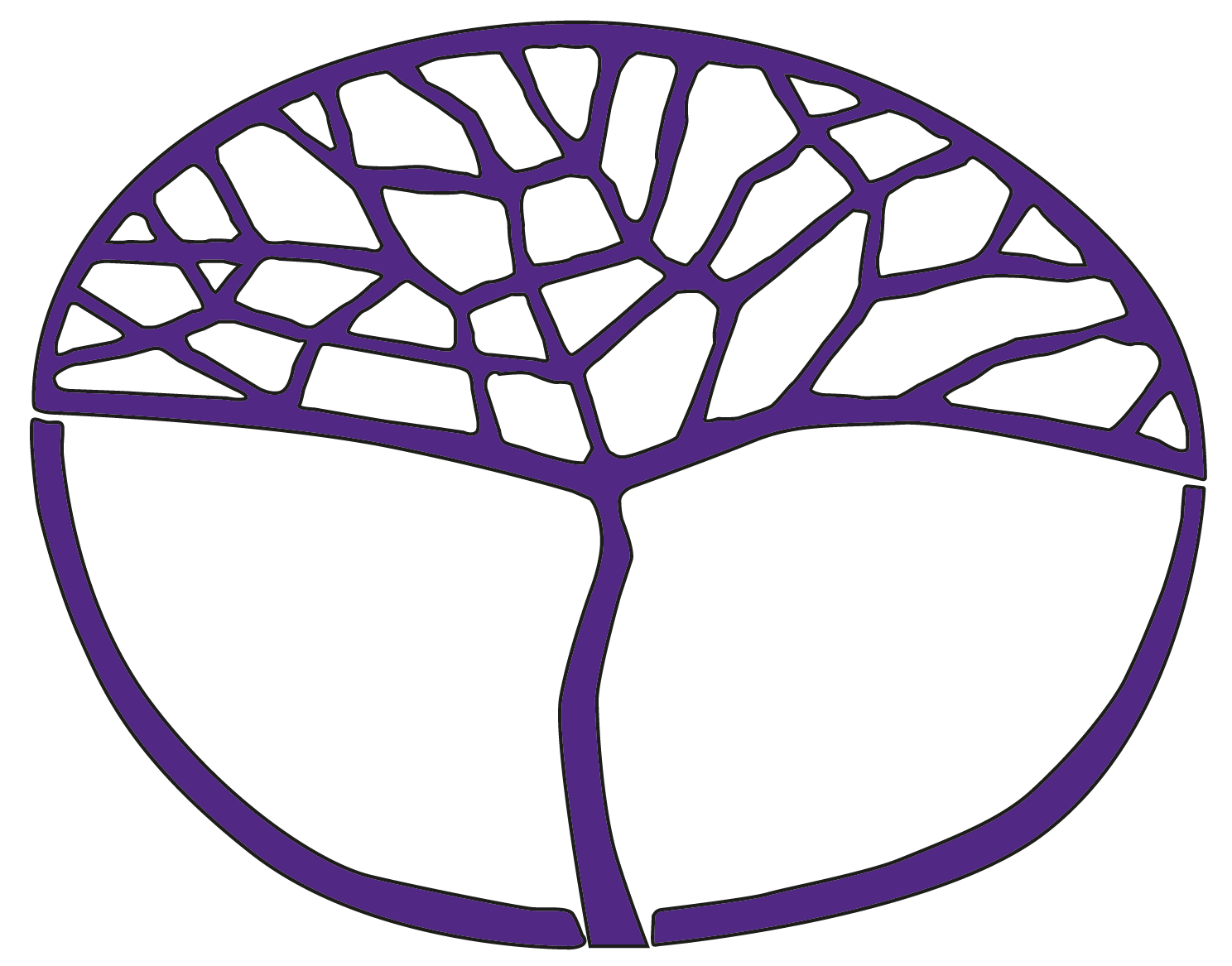 DanceATAR Year 12Acknowledgement of CountryKaya. The School Curriculum and Standards Authority (the Authority) acknowledges that our offices are on Whadjuk Noongar boodjar and that we deliver our services on the country of many traditional custodians and language groups throughout Western Australia. The Authority acknowledges the traditional custodians throughout Western Australia and their continuing connection to land, waters and community. We offer our respect to Elders past and present.Copyright© School Curriculum and Standards Authority, 2023This document – apart from any third-party copyright material contained in it – may be freely copied, or communicated on an intranet, for non-commercial purposes in educational institutions, provided that the School Curriculum and Standards Authority (the Authority) is acknowledged as the copyright owner, and that the Authority’s moral rights are not infringed.Copying or communication for any other purpose can be done only within the terms of the Copyright Act 1968 or with prior written permission of the Authority. Copying or communication of any third-party copyright material can be done only within the terms of the Copyright Act 1968 or with permission of the copyright owners.Any content in this document that has been derived from the Australian Curriculum may be used under the terms of the Creative Commons Attribution 4.0 International licence.DisclaimerAny resources such as texts, websites and so on that may be referred to in this document are provided as examples of resources that teachers can use to support their learning programs. Their inclusion does not imply that they are mandatory or that they are the only resources relevant to the course. Teachers must exercise their professional judgement as to the appropriateness of any they may wish to use.Sample course outlineDance – ATAR Year 12Unit 3 and Unit 4Semester 1 – Youth voiceSemester 2 – Extending the boundaries WeekKey teaching pointsContent descriptors1–3Overview of unit and assessment requirements Exercises and sequences that require a demanding level of the components of fitness: strength, flexibility, coordination, muscular endurance and cardiovascular enduranceTechnique and style applied to dance genres. Complex and extended sequences in the contemporary genre that develop dance skills in: floor work, standing work, centre work, turning, travelling and elevation, including the safe execution of skills and techniqueCommence learning set solo. Students view DVD and accompanying choreographer’s notes, discussion on choreographer’s intentGroup composition, brainstorming and discussing concepts for dance, using the manipulation of movement and thematic concepts using the elements of dance: body, energy, space and time (BEST); improvisational skills – exploring concept of original movement using improvisational scores– begin choreographic plans to create dance for group performance relation to choreographic intent of own dance workRevise and further explore and develop choreographic devices: unison, canon, motif, contrast, repetition, fragmentation, embellishment, accumulation, reversal and retrogradeRevise choreographic structures: narrative, binary, ternary and rondoCommence case studies within the focus of youth voice, students must conduct two case studies, one of which must be Australian Each case study investigates the following: historical background information; related and relevant dance works; significance of the dance works; choreographic intent, choreographic devices, choreographic structures, movement choices and design concepts; historical, cultural and social context in terms of time and place; influences of past and present trends and issues and contribution to dance – artform, social commentary, trends in danceDiscuss relevance of a youth dance company and/or companies who create dance for youth with a focus on youth voice and a youth choreographer and/or choreographer who creates dance for youth: training for aspiring professionals; building confidence in young people; immediate and future audience development for the art form; giving ‘voice’ to the issues; immediate role-modelling for youth audiences (i.e. health message) thoughts and opinions of youth culture; inclusion of sub-culture influences, such as hip-hop, new technologiesView excerpts such as the DVD Unspeakable 2007 by QL2 (https://www.ql2.org.au/dvd-order); and Australian choreographer Marko Panzic (on YouTube) who utilises an amalgamation of hip-hop and contemporary techniquesDiscussion of each area: describing the components of dance; discerning the form of dance; analysing, interpreting and evaluating the dance. Application of dance terminology and language when responding to, and reflecting on, dance practices; critical evaluation of danceUsing the DVD Reckless Valour 2005 by QL2 (https://www.ql2.org.au/dvd-order); view works and discuss location of setting in Canberra and the partnership with the War Memorial for staging Reckless ValourDiscuss choreographic intent and debate the theme of war as a relevant theme for youth today. Influence of changing technology on dance: use of AV to tie past generations (images from World Wars I and II) with current generation – use of current company dancers in imagery – creating poignant juxtaposition and contributing to understanding the life experience of generationsGiving young Australians an in-depth look at Australian history at an important time; providing more knowledge to allow young people to form their own opinions and make their own decisions todayexercises and sequences that require a demanding level of the components of fitness:strengthflexibilitycoordinationmuscular endurancecardio-vascular endurancetechnique and style applied to dance genrescomplex and extended sequencesdevelopment of complex dance skills in:floor workstanding workcentre workturningtravellingelevationsafe execution of skills and techniquemanipulation of movement and thematic concepts using the elements of dance: body, energy, space, time (BEST)improvisational skills – exploring concept of original movement using improvisational scoreschoreographic plans to create dance for a group or solo performancechoreographic intent in own and others dance workschoreographic devices: unison, canon, motif, contrast, repetition, fragmentation, embellishment, accumulation, reversal and retrogradechoreographic structures: narrative, binary, ternary and rondoWithin the focus of youth voice, students must conduct two case studies, one of which must be Australian Each case study must investigate the following:historical background informationrelated and relevant dance works: significance of the dance work, choreographic intent, choreographic devices, choreographic structures, movement choices and design conceptshistorical, cultural and social context in terms of time and placeinfluences of past and present trends and issuescontribution to dance: artform, social commentary, trends in danceyouth dance companies and/or companies who create dance for youthyouth choreographers and/or choreographers who create dance for youthapplication of dance terminology and language when responding to, and reflecting on, dance practicescritical evaluation of dance4–9Exercises and sequences that require a demanding level of the components of fitness: strength, flexibility, coordination, muscular endurance and cardiovascular enduranceTechnique and style applied to dance genres. Complex and extended sequences in the contemporary genre that develop dance skills in: floor work, standing work, centre work, turning, travelling and elevation, including the safe execution of skills and techniqueContinue learning set solo 4–9Identification and correction of alignment and placement of body based on the biomechanical principles of movement: centre of gravity, base of support, balance, motion, transfer of weightWarm-up and cool-down specific to dance genres and performance requirements; physical, emotional, and mental well-being that sustains the developing dancer: rest, relaxation and stress managementGroup composition Suggest ways to manipulate movement and thematic concepts using the elements of dance (BEST) to enhance specific intention (will vary from group to group); variation in tempo, spacing, locomotor or non-locomotor, incorporating gesture/motif, manipulating into a duet, altering the force, effort and/or flow of the movementRevise choreographic devices: repetition, fragmentation, embellishment, accumulation, reversal and retrogradeidentification and correction of alignment and placement of body based on the biomechanical principles of movement:centre of gravitybase of supportbalancemotiontransfer of weightwarm-up and cool-down specific to dance genres and performance requirementsphysical, emotional, and mental well-being that sustains the developing dancer: rest, relaxation and stress management4–9Revise choreographic structures: ternary and rondo4–9Task 7 (Week 7): In-class extended response to a viewed performance – describe, analyse and interpret choreographic intent and critically evaluate the performanceEvaluate the design concepts which convey meaning and effect: lighting, music/sound, multimedia, costume, props, set and stagingImpact of technologies on dance designContinue case study investigationsevaluating design concepts which convey meaning and effect:lightingmusic/soundmultimediacostumeprops, set, stagingimpact of technologies on dance design10Continue with set solo preparation and group compositionComplete mapping of choreography and design concepts considering sound/music, set, lighting, projection, costuming; create timeline for creation, rehearsal and performance of workTask 8: In-class extended response to an unseen question based on a case study investigation11–12Continue learning set solo as part of contemporary technique classContinue group compositionTechniques to develop a performance persona and a personal style by mapping the individual journey of the work for each performer, which will be more specific than the overall map created at conception stage: offers each performer a chance to study his/her own pathway through the work and, therefore, bring greater understanding to his/her roleConducting own research on the theme as relevant to the overall vision for the work; reading, writing, discussing, sketching, drawing, mind-mapping. Taking note of corrections and shifts or changes that occur and analysing why these shifts have been made to give greater depth of understanding to performancetechniques to develop a performance personadevelopment of a personal style13–14Task 1 (Week 13): Demonstration of technique practical test, including selected sections of the set soloContinue group composition: application of techniques to develop a performance persona and maintain a consistent performance in group composition, finalise design concepts for performance presentation; performance-specific warm upTask 2 (Week 14): Group composition – final presentation of group dance for Year 12 Showcasemaintaining a consistent performanceperformance-specific warm up15Task 5: Semester 1 practical examination (solo performance, structured improvisation and interview) under examination conditions Task 11: Semester 1 written examination– a representative sample of the syllabus content from Semester 1, 2.5 hoursWeekKey teaching pointsContent descriptors1–3Commence original solo composition – planning the development of ideas and implementation of processes for the original solo composition, looking at how it is different from a group work: challenges/limitations, advantages/new possibilities Defining choreographic intent and selecting own intention. Choreography as a process of making choices and problem-solving. Brainstorm concept for own solo choreography using choreographic plannerExercises and sequences that require a demanding level of the components of fitness: strength, flexibility, coordination, muscular endurance and cardio-vascular enduranceComplex and extended sequences in the contemporary genre that develop dance skills in: floor work, standing work, centre work, turning, travelling and elevation, including the safe execution of skills and techniqueContinue set solo preparation – application of techniques to develop a performance persona and sustaining a performance focus and persona. Map the solo – trace energies and moments when energy ‘shifts’, include specific gestures, map pathway of focus etc. Does the map offer a new understanding or new perspective?planning that demonstrates the development of ideas and implementation of processes for the original solo compositionexercises and sequences that require a demanding level of the components of fitness:strengthflexibilitycoordinationmuscular endurancecardio-vascular endurancecomplex and extended sequencesdevelopment of complex dance skills in:floor workstanding workcentre workturningtravellingelevationtechnique and style applied to dance genressafe execution of skills and techniquesustaining a performance focus and persona4–7Original solo composition: continue development of ideas Improvisation workshops, including improvisational skills – exploring concept of original movement using improvisational scores; discussion of what makes movement ‘original’. (Not using steps – as the meaning becomes secondary – therefore, original movement necessary to prioritise the choreographic intent)Begin planning own solo, including design concept – selection of music and creating a scoreContinue set solo preparationContinue original solo preparation documenting process in choreographic planner Revision of manipulation of movement and thematic concepts using the elements of dance: body, energy, space, time (BEST)Revision of choreographic devices: unison, canon, motif, contrast, repetition, fragmentation, embellishment, accumulation, reversal and retrogradeRevision of choreographic structures: narrative, binary, ternary and rondoWarm-up and cool-down specific to dance genres and performance requirements; health and safety issues for longevity as a dancerWithin the focus of extending the boundaries, students must conduct two case studies, one of which must be Australian; significant dance companies, significant choreographers.Each case study investigates the following: historical background information; related and relevant dance works: significance of the dance work, choreographic intent, choreographic devices, choreographic structures, movement choices and design concepts (evaluating design concepts which convey meaning and effect: lighting, music/sound, multimedia, costume, props, set, staging and the impact of technologies on dance design); historical, cultural and social context in terms of time and place; influences of past and present trends and issues; contribution to dance: artform, social commentary, trends in danceApplication of dance terminology and language when responding to, and reflecting on, dance practices; critical evaluation of dance improvisational skills – exploring concept of original movement using improvisational scoresmanipulation of movement and thematic concepts using the elements of dance: body, energy, space, time (BEST)choreographic devices: unison, canon, motif, contrast, repetition, fragmentation, embellishment, accumulation, reversal and retrogradechoreographic structures relevant to concept: narrative, binary, ternary and rondowarm-up and cool-down specific to dance genres and performance requirementshealth and safety issues for longevity as a dancerWithin the focus of extending the boundaries students must conduct two case studies, one of which must be Australiansignificant dance companiessignificant choreographersEach case study must investigate the following:historical background informationrelated and relevant dance works: significance of the dance work, choreographic intent, choreographic devices, choreographic structures, movement choices and design conceptsevaluating design concepts which convey meaning and effect:lightingmusic/soundmultimediacostumeprops, set, staging impact of technologies on dance designhistorical, cultural and social context in terms of time and placeinfluences of past and present trends and issuescontribution to dance: artform, social commentary, trends in dance.application of dance terminology and language when responding to, and reflecting on, dance practicescritical evaluation of dance8–9ATAR course written examination – view stimulus material and supporting documents; critically analyse and evaluate the dance, using dance terminology and language; evaluate design concepts: lighting, music/sound, multimedia, costume, props, set and staging; with its impact of technologies on dance designContinue set solo preparationCase study investigationevaluating design concepts which convey meaning and effect:lightingmusic/soundmultimediacostumeprops, set, stagingimpact of technologies on dance design10–11ATAR course written examination – view stimulus material and supporting documentContinue set solo preparation demonstrating genre-specific technique performed with aesthetic quality and personal styleTask 9 (Week 10) In-class extended response based on case study investigation, explored in relation to a range of contextual factors (historical, cultural and social)genre-specific technique performed with aesthetic quality and personal style12–14Task 10 (Week 12) In-class timed response based on case study investigation, explored in relation to a range of contextual factors (historical, cultural and social)Task 3 (Week 12) Demonstration of technique practical test, including the set soloTask 4 (Week 13) Original solo composition and complete choreographic planner, including the final reflection with reference to audience feedback; complete refinements in preparation for Mock Practical examination, including warm-up appropriate for personal performance and sustaining a performance focus and persona for original solo compositionStudents participate in structured improvisation tasks in preparation for practical examinationStudents practise interviewing each other in preparation for the practical examinationContinue set solo preparation focussing on execution and explanation of correct alignment and placement of the body based on biomechanical principles of movement: centre of gravity, base of support, balance, motion and transfer of weightwarm-up appropriate for personal performanceexecution and explanation of correct alignment and placement of body based on the biomechanical principles of movement:centre of gravitybase of supportbalancemotiontransfer of weight15Task 6: Semester 2: practical examination (including set solo, original solo composition, structured improvisation and interview) under examination conditions as per the examination design briefTask 12: Semester 2: written examination – a representative sample of the syllabus content from Unit 3 and Unit 4 – using a modified examination design brief from the syllabus – 2.5  hours